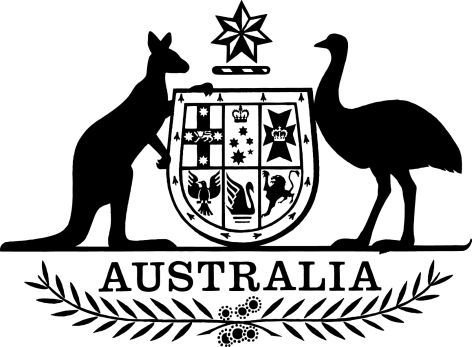 Financial Framework (Supplementary Powers) Amendment (Education Measures No. 2) Regulations 2024I, General the Honourable David Hurley AC DSC (Retd), Governor-General of the Commonwealth of Australia, acting with the advice of the Federal Executive Council, make the following regulations.Dated 		9 May 2024David HurleyGovernor-GeneralBy His Excellency’s CommandKaty GallagherMinister for FinanceContents1	Name	12	Commencement	13	Authority	14	Schedules	1Schedule 1—Amendments	2Financial Framework (Supplementary Powers) Regulations 1997	21  Name		This instrument is the Financial Framework (Supplementary Powers) Amendment (Education Measures No. 2) Regulations 2024.2  Commencement	(1)	Each provision of this instrument specified in column 1 of the table commences, or is taken to have commenced, in accordance with column 2 of the table. Any other statement in column 2 has effect according to its terms.Note:	This table relates only to the provisions of this instrument as originally made. It will not be amended to deal with any later amendments of this instrument.	(2)	Any information in column 3 of the table is not part of this instrument. Information may be inserted in this column, or information in it may be edited, in any published version of this instrument.3  Authority		This instrument is made under the Financial Framework (Supplementary Powers) Act 1997.4  Schedules		Each instrument that is specified in a Schedule to this instrument is amended or repealed as set out in the applicable items in the Schedule concerned, and any other item in a Schedule to this instrument has effect according to its terms.Schedule 1—AmendmentsFinancial Framework (Supplementary Powers) Regulations 19971  Part 4 of Schedule 1AB (cell at table item 116, column headed “Program”)After “World”, insert “Schools”.2  Part 4 of Schedule 1AB (cell at table item 116, column headed “Objective(s)”)Repeal the cell, substitute:3  Part 4 of Schedule 1AB (table item 165)Repeal the item, substitute:Commencement informationCommencement informationCommencement informationColumn 1Column 2Column 3ProvisionsCommencementDate/Details1.  The whole of this instrumentThe day after this instrument is registered.11 May 2024To fund:(a) as part of Australia’s participation in the World Schools Debating Championships, student participation in the international event, including:(i) organising and managing selection and participation of students; and(ii) meeting student costs for attendance and participation; and(b) student participation at the National Schools Debating Championships, including meeting student costs for attendance and participation; and(c) the provision of teaching, coaching and development programs to foster an understanding of debating techniques for schools and students.This objective has the effect it would have if it were limited to measures:(a) for the provision of, or incidental to the provision of, benefits to students (within the meaning of paragraph 51(xxiiiA) of the Constitution; or(b) with respect to places, persons, matters or things external to Australia; or(c) to give effect to Australia’s obligation under the Convention on the Rights of the Child, particularly Articles 4 and 29; or(d) that are peculiarly adapted to the government of a nation and cannot otherwise be carried on for the benefit of the nation.165International Education Innovation FundTo provide funding for activities directed to promoting, strengthening and growing Australia’s international education sector, including activities designed to:(a) enhance Australia’s quality international education and training system; and(b) build connections between any one or more of the following:(i) students;(ii) researchers;(iii) education institutions;(iv) Australian and overseas governments; and(c) improve the global competitiveness of Australia’s international education sector; and(d) identify opportunities to develop and improve Australia’s international education sector.This objective has the effect it would have if it were limited to measures:(a) in connection with trade and commerce with other countries, or among the States and Territories; or(b) with respect to postal, telegraphic, telephonic, and other like services (within the meaning of paragraph 51(v) of the Constitution); or(c) with respect to census and statistics; or(d) with respect to aliens (within the meaning of paragraph 51(xix) of the Constitution); or(e) for the provision of, or incidental to the provision of, benefits to students (within the meaning of paragraph 51(xxiiiA) of the Constitution); or(f) with respect to places, persons, matters or things external to Australia; or(g) with respect to Australia’s relations with foreign countries; or(h) undertaken in the exercise of the executive power of the Commonwealth.